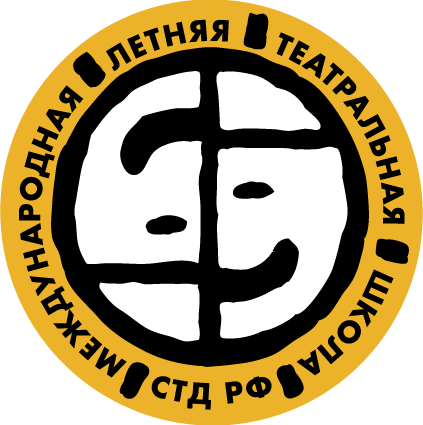 ЗАЯВКА-анкета на участие в XIII Международной летней театральной школе СТД РФФ.И.О. на русском языке (по паспорту)Ф.И. на английском языке (по паспорту)Творческий псевдоним (если есть)Дата и место рождения:   Страна проживания:  Гражданство:  Уровень владения русским языком: Размер одежды (майка):Контактная информация E-mail: Контактный телефон: Страница в социальной сети facebook.com Образование (учебное заведение, год окончания):Ф.И.О. мастера курса:  Дополнительное профильное образование (мастер-классы, лаборатории и т.д.)Профессиональный стаж:  Место работы в настоящее время (театр, студия, труппа и т.д.): Другие места работы, связанные с профессиональной деятельностью: Актерские работы (перечень ролей и спектаклей, ссылки на видео, если есть)	Премии, награды (участие в конкурсах, фестивалях):Любимый фильм, спектакль, драматург, режиссер:Почему Вы хотите стать участником  Международной летней театральной школы СТД РФ, чего Вы ожидаете от своего участия в проекте? К  анкете необходимо приложить в электронном виде:фотографии в хорошем качестве копии дипломов о высшем актерском образованиивидео-заявку в свободной творческой форме (продолжительность не более 3 мин)Обращаем Ваше внимание, что:- необходимо заполнить все пункты заявки-анкеты;- обязательным условием участия в проекте является пребывание на территории Дома творчества «Звенигород» в течение всего срока проведения проекта, а также посещение всех занятий и мероприятий Школы.При рассмотрении заявок от российских участников приоритет отдается членам СТД РФЗАЯВКИ ПРИНИМАЮТСЯ ДО 1 марта 2019В электронном виде: letostd2019@gmail.com, Контактное лицо: Наталья Базова,  тел/факс +7(495) 650-95-22, http://new.schoolstd.ru/new/